【受講者数について】① 受講者数に制限は設けませんが、３密を避けることができる十分な広さ（受講者同士の間隔２ｍ以上）の会場で開催されるようお願い致します。② 班編成につきましては、１班５名以下で編成をお願い致します。【健康チェックについて】受講者においては別紙にあります「ヘルスケアチェックシート」の記入をお願い致します。　事前に自宅での体温測定をお願い致します。※次の場合においては受講をご遠慮ください。・発熱（３７．５℃以上）、咳、倦怠感、味覚・嗅覚障害等の症状がある場合・過去２週間以内に発熱の症状があった又は感染拡大地域に訪問歴がある場合・新型コロナウイルス感染症陽性者との濃厚接触がある場合※収集した個人情報については個人情報保護法等の関係法令を遵守し適切に管理致します。　救急法または救命講習終了後に、受講者が新型コロナウイルスへの感染が判明した場合は、誠に恐れ入りますが、天草広域連合消防本部　中央消防署　救急救助係　(☎０９６９－２２－３３７６)までご連絡をよろしくお願い致します。【講習会での感染防止対策について】受講者は全員マスクの着用をお願い致します。講習指導者についてもマスク着用で実施させて頂きます。受講者同士の間隔をできるだけ２ｍ以上確保するようお願い致します。会場の換気を十分に実施するようお願い致します。講習の前後及び講習中はこまめな消毒を実施するようお願い致します。お手数ですが、消毒液等につきましては事業所もしくは個人での準備をお願い致します。⑤ 受講者の「人工呼吸」については実施せず、指導員の展示又はＤＶＤ等の映像を活用した説明のみとさせていただきます。感染拡大の状況により講習会を中止する場合がございます。以上、ご理解、ご協力の程よろしくお願い致します。その他ご不明な点がございましたら、上記の電話番号までお問い合わせください。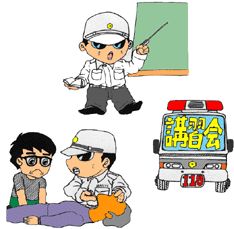 